
ՀԱՅԱՍՏԱՆԻ ՀԱՆՐԱՊԵՏՈՒԹՅԱՆ ԱԽՈՒՐՅԱՆ ՀԱՄԱՅՆՔ 
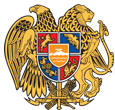 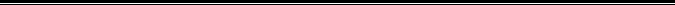 ԱՐՁԱՆԱԳՐՈՒԹՅՈՒՆ N 10
15 ՀՈԿՏԵՄԲԵՐԻ 2018թվական

ԱՎԱԳԱՆՈՒ ՀԵՐԹԱԿԱՆ ՆԻՍՏԻՀամայնքի ղեկավարի   հրավերով նիստին ներկա էին ավագանու 13 անդամներ:Բացակա էին` Գեվորգ Բաբուջյանը, Վոլոդյա ԷլբակյանըՀամայնքի ղեկավարի հրավերով ավագանու նիստին մասնակցում էին`
Արծրունի Իգիթյան, Լիպարիտ Տիգրանյան, Ռուբիկ Քաբաբյան, վարչական ղեկավարներՆիստը վարում էր  համայնքի ղեկավար` Արծրունի Իգիթյանը
Նիստը արձանագրում էր աշխատակազմի քարտուղար` Հայկանուշ ԽաչատրյանըԼսեցին
ՀԱՅԱՍՏԱՆԻ ՀԱՆՐԱՊԵՏՈՒԹՅԱՆ ՇԻՐԱԿԻ ՄԱՐԶԻ ԱԽՈՒՐՅԱՆ ՀԱՄԱՅՆՔԻ ԱՎԱԳԱՆՈՒ 2018 ԹՎԱԿԱՆԻ ՀՈԿՏԵՄԲԵՐԻ 15-Ի ԹԻՎ 10 ՆԻՍՏԻ ՕՐԱԿԱՐԳԸ ՀԱՍՏԱՏԵԼՈՒ ՄԱՍԻՆ /Զեկ. ԱՐԾՐՈՒՆԻ ԻԳԻԹՅԱՆ/Ղեկավարվելով «Տեղական Ինքնակառավարման մասին» Հայաստանի 
Հանրապետության օրենքի 14-րդ հոդվածի  6-րդ մասի դրույթով ` 
Հայաստանի Հանրապետության Շիրակի մարզի Ախուրյան համայնքի ավագանին որոշում է՝1.ՀԱՅԱՍՏԱՆԻ ՀԱՆՐԱՊԵՏՈՒԹՅԱՆ ՇԻՐԱԿԻ ՄԱՐԶԻ ԱԽՈՒՐՅԱՆ ՀԱՄԱՅՆՔԻ
ԱՎԱԳԱՆՈՒ 2018 ԹՎԱԿԱՆԻ ՀՈՒՆՎԱՐԻ 29–Ի ԹԻՎ 2-Ն ՈՐՈՇՄԱՆ ՄԵՋ ՓՈՓՈԽՈՒԹՅՈՒՆՆԵՐ ԿԱՏԱՐԵԼՈՒ ՄԱՍԻՆ   
/Զեկուցող՝  Հայաստանի Հանրապետության Շիրակի մարզի Ախուրյան համայնքի
ղեկավար Արծրունի Իգիթյան  /2.Հայաստանի Հանրապետության Շիրակի մարզի Ախուրյան համայնքի  ավագանու 2018թվականի հունվարի 29-ի  թիվ  3  որոշման մեջ լրացումներ կատարելու մասին                            
/Զեկուցող՝Հայաստանի Հանրապետության Շիրակի մարզի Ախուրյան համայնքիղեկավար Արծրունի Իգիթյան/3.ՀայաստանիՀանրապետությանՇիրակիմարզի Ախուրյանհամայնքի ավագանու 2017 թվականիդեկտեմբերի 25-իթիվ  12 –Ա  որոշմանմեջփոփխություն  կատարելումասին
/Զեկուցող՝  Հայաստանի Հանրապետության Շիրակի մարզի Ախուրյան համայնքղեկավար  Արծրունի Իգիթյան)4.   ՀԱՅԱՍՏԱՆԻ ՀԱՆՐԱՊԵՏՈՒԹՅԱՆ ՇԻՐԱԿԻ ՄԱՐԶԻ ԱԽՈՒՐՅԱՆ ՀԱՄԱՅՆՔԻ ՍԵՓԱԿԱՆՈՒԹՅՈՒՆ ՀԱՆԴԻՍԱՑՈՂ ԱՐԴՅՈՒՆԱԲԵՐՈՒԹՅԱՆ, ԸՆԴԵՐՔՕԳՏԱԳՈՐԾՄԱՆ ԵՎ ԱՅԼ ԱՐՏԱԴՐԱԿԱՆ ՆՇԱՆԱԿՈՒԹՅԱՆ ՕԲՅԵԿՏՆԵՐԻ ՆՊԱՏԱԿԱՅԻՆ ՆՇԱՆԱԿՈՒԹՅԱՆ ԸՆԴԵՐՔԻ ՕԳՏԱԳՈՐԾՄԱՆ ՀԱՄԱՐ ՏՐԱՄԱԴՐՎԱԾ ՀՈՂԱՄԱՍԵՐԻ ԳՈՐԾԱՌՆԱԿԱՆ ՆՇԱՆԱԿՈՒԹՅԱՆ 08-053-0124-0001- ԿԱԴԱՍՏՐԱՅԻՆ ԾԱԾԿԱԳՐՈՎ 4.16065 ՀԵԿՏԱՐ ՀՈՂԱՄԱՍԸ ԴԱՑԻՏԱՅԻՆ ՏՈՒՖ ՔԱՐԻ ԱՐԴՅՈՒՆԱՀԱՆՈՒՄ ԿԱԶՄԱԿԵՐՊԵԼՈՒ ՆՊԱՏԱԿՈՎ «ՎԱՐԴԱՆ ԱՂԲՅՈՒՐ» ՍԱՀՄԱՆԱՓԱԿ ՊԱՏԱՍԽԱՆԱՏՎՈՒԹՅԱՆ ԸՆԿԵՐՈՒԹՅԱՆԸ ՎԱՐՁԱԿԱԼՈՒԹՅԱՆ ՏՐԱՄԱԴՐԵԼՈՒ ՄԱՍԻՆ
/Զեկուցող՝  Հայաստանի Հանրապետության Շիրակի մարզի Ախուրյան համայնքի
ղեկավար Արծրունի Իգիթյան  /5.ՀԱՅԱՍՏԱՆԻ ՀԱՆՐԱՊԵՏՈՒԹՅԱՆ ՇԻՐԱԿԻ ՄԱՐԶԻ  ԱԽՈՒՐՅԱՆԻ
  ՀԱՄԱՅՆՔԱՅԻՆ ՍԵՓԱԿԱՆՈՒԹՅՈՒՆ ՀԱՄԱՐՎՈՂ ԲՆԱԿԱՎԱՅՐԻ ՀՈՂԵՐԻՑ ԿԱՌՈՒՑԱՊԱՏՄԱՆ ՆՊԱՏԱԿՈՎ ՕՏԱՐԵԼՈՒ,ՕՏԱՐՄԱՆ ՄԵԿՆԱՐԿԱՅԻՆ ԳԻՆԸ ԵՎ ՊԱՅՄԱՆՆԵՐԸ ՀԱՍՏԱՏԵԼՈՒ ՄԱՍԻՆ
/Զեկուցող՝  Հայաստանի Հանրապետության Շիրակի մարզի Ախուրյան համայնքի ղեկավար Արծրունի Իգիթյան  /6.ՀԱՅԱՍՏԱՆԻ ՀԱՆՐԱՊԵՏՈՒԹՅԱՆ ՇԻՐԱԿԻ ՄԱՐԶԻ  ԱԽՈՒՐՅԱՆԻ
  ՀԱՄԱՅՆՔԱՅԻՆ ՍԵՓԱԿԱՆՈՒԹՅՈՒՆ ՀԱՄԱՐՎՈՂ ԲՆԱԿԱՎԱՅՐԻ ՀՈՂԵՐԻՑ
 ԿԱՌՈՒՑԱՊԱՏՄԱՆ  ՆՊԱՏԱԿՈՎ ՎԱՐՁԱԿԱԼՈՒԹՅԱՄԲ ՀՈՂԱՄԱՍ ՏՐԱՄԱԴՐԵԼՈՒ  ՄԱՍԻՆ
/Զեկուցող՝  Հայաստանի Հանրապետության Շիրակի մարզի Ախուրյան համայնքի ղեկավար Արծրունի Իգիթյան  /7. ՀԱՅԱՍՏԱՆԻ ՀԱՆՐԱՊԵՏՈՒԹՅԱՆ ՇԻՐԱԿԻ ՄԱՐԶԻ  ԱԽՈՒՐՅԱՆԻ
  ՀԱՄԱՅՆՔԱՅԻՆ ՍԵՓԱԿԱՆՈՒԹՅՈՒՆ ՀԱՄԱՐՎՈՂ ԳՅՈՒՂԱՏՆՏԵՍԱԿԱՆ ՆՇԱՆԱԿՈՒԹՅԱՆ ՀՈՂԵՐԻՑ ԱՃՈՒՐԴ-ՎԱՃԱՌՔԻ ՄԻՋՈՑՈՎ ՕՏԱՐԵԼՈՒ, ՕՏԱՐՄԱՆ ՄԵԿՆԱՐԿԱՅԻՆ ԳԻՆԸ ԵՎ ՊԱՅՄԱՆՆԵՐԸ ՀԱՍՏԱՏԵԼՈՒ  ՄԱՍԻՆ /Զեկուցող՝  Հայաստանի Հանրապետության Շիրակի մարզի Ախուրյան համայնքի ղեկավար Արծրունի Իգիթյան  /8.Հայաստաի Հանրապետության Շիրակի մարզի Ախուրյան համայնքի Ջրառատ  գյուղի  «Ջրառատի միջնակարգ դպրոց» պետական
ոչ առևտրային  կազմակերպության աշակերտների դասագրքերի  գումարի փոխհատուցման մասին
/Զեկուցող՝  Հայաստանի Հանրապետության Շիրակի մարզի Ախուրյան համայնքիղեկավարԱրծրունիԻգիթյան  /9.Գյուղատնտեսության զարգացման հիմնադրամի Շիրակի մարզային կառույցին  հասարակական կազմակերպությանը գումար հատկացնելու մասին
/Զեկուցող՝  Հայաստանի Հանրապետության Շիրակի մարզի Ախուրյան համայնքի ղեկավար Արծրունի Իգիթյան  /10.Հայաստանի Հանրապետության Շիրակի մարզային «Շիրակ» թերթին գումար հատկացնելու մասին  
/Զեկուցող՝  Հայաստանի Հանրապետության Շիրակի մարզի Ախուրյան համայնքի ղեկավար Արծրունի Իգիթյան  /11.«Էխո »հասարակական կազմակերպությանը  ֆինանսական աջակցության տրամադրելու մասին
/Զեկուցող՝  Հայաստանի Հանրապետության Շիրակի մարզի Ախուրյան համայնքի ղեկավար Արծրունի Իգիթյան  /12.ՀԱՅԱՍՏԱՆԻ ՀԱՆՐԱՊԵՏՈՒԹՅԱՆ «ԼԱՎԱԳՈՒՅՆ ՄԱՐԶԱԿԱՆ ԸՆՏԱՆԻՔ» ՄՐՑՈՒՅԹԻ ԵԶՐԱՓԱԿԻՉ ՓՈՒԼՈՒՄ  ՀԱՂԹՈՂ  ԼԵՎՈՆ ԳԵՂԱՄԻ ԳԵՂԱՄՅԱՆԻ     ԸՆՏԱՆԻՔԻՆ  ՊԱՐԳԵՎԱՏՐԵԼՈՒ    ՄԱՍԻՆ/Զեկուցող՝  Հայաստանի Հանրապետության Շիրակի մարզի Ախուրյան համայնքի ղեկավար Արծրունի Իգիթյան  /13.ՀԱՅԱՍՏԱՆԻ ՀԱՆՐԱՊԵՏՈՒԹՅԱՆ ՇԻՐԱԿԻ ՄԱՐԶԻ ԱԽՈՒՐՅԱՆ ՀԱՄԱՅՆՔԻ ԴԻՄՈՒՄԱՏՈՒ ԹՎՈՎ 12  ԱՆԱՊԱՀՈՎ ԸՆՏԱՆԻՔՆԵՐԻՆ ՀՈՒՂԱՐԿԱՎԱՐՈՒԹՅԱՆ ԾԱԽՍԵՐԻ ՀԵՏ ԿԱՊՎԱԾ  ՄԻԱՆՎԱԳԴՐԱՄԱԿԱՆՕԳՆՈՒԹՅՈՒՆՏՐԱՄԱԴՐԵԼՈՒՄԱՍԻՆ
/Զեկուցող՝  Հայաստանի Հանրապետության Շիրակի մարզի Ախուրյան համայնքի ղեկավար Արծրունի Իգիթյան  14. Հայաստանի Հանրապետության Շիրակի մարզի Ախուրյան համայնքի սոցիալապես անապահով բնակիչների օգնություն տրամադրելու մասին 
/Զեկուցող՝  Հայաստանի Հանրապետության Շիրակի մարզի Ախուրյան համայնքի ղեկավար Արծրունի Իգիթյան  /15. ՀԱՅԱՍՏԱՆԻ ՀԱՆՐԱՊԵՏՈՒԹՅԱՆ ՇԻՐԱԿԻ ՄԱՐԶԻ ԱԽՈՒՐՅԱՆ ՀԱՄԱՅՆՔԻ ՆԱԽԱՁԵՌՆՈՂ   ԽՄԲԻ ԿԱԶՄԸ ՀԱՍՏԱՏԵԼՈՒ  ՄԱՍԻՆ
/Զեկուցող՝  Հայաստանի Հանրապետության Շիրակի մարզի Ախուրյան համայնքի ղեկավար Արծրունի Իգիթյան)  16.ՀԱՅԱՍՏԱՆԻ ՀԱՆՐԱՊԵՏՈՒԹՅԱՆ ՇԻՐԱԿԻ ՄԱՐԶԻ ԱԽՈՒՐՅԱՆ ՀԱՄԱՅՆՔԻ
ԲՆԱԿԻՉ ՀՈՎՀԱՆՆԵՍ  ԳԱՌՆԻԿԻ  ՏԻԳՐԱՆՅԱՆԻ   ԱՆԱՊԱՀՈՎ  ԸՆՏԱՆԻՔԻՆ 
 ՄԻԱՆՎԱԳԴՐԱՄԱԿԱՆԱՋԱԿՑՈՒԹՅՈՒՆ  ՏՐԱՄԱԴՐԵԼՈՒՄԱՍԻՆ
/Զեկուցող՝  Հայաստանի Հանրապետության Շիրակի մարզի Ախուրյան համայնքի ղեկավար Արծրունի Իգիթյան  /17. ՀԱՅԱՍՏԱՆԻ ՀԱՆՐԱՊԵՏՈՒԹՅԱՆ ՇԻՐԱԿԻ ՄԱՐԶԻ ԱԽՈՒՐՅԱՆ ՀԱՄԱՅՆՔԻ ՋՐԱՇԻՆԱՐԱՐՆԵՐԻ ԲԱՆԱՎԱՆԻ ՓՈՂՈՑՆԵՐՈՒՄ ԼՈՒՍԱՎՈՐՈՒԹՅԱՆ ԿԵՏԵՐ ԱՎԵԼԱՑՆԵԼՈՒ ՄԱՍԻՆ /Զեկուցող՝  Հայաստանի Հանրապետության Շիրակի մարզի Ախուրյան համայնքի ղեկավար Արծրունի Իգիթյան  /18. ՀԱՅԱՍՏԱՆԻ ՀԱՆՐԱՊԵՏՈՒԹՅԱՆ ՇԻՐԱԿԻ ՄԱՐԶԻ ԱԽՈՒՐՅԱՆ ՀԱՄԱՅՆՔԻ ԲԱՍԵՆ ԳՅՈՒՂԻ «ՄՈՒՍԱՅԵԼՅԱՆԻ ՄԻՋՆԱԿԱՐԳ ԴՊՐՈՑ» ՊԵՏԱԿԱՆ
ՈՉ ԱՌԵՎՏՐԱՅԻՆ ԿԱԶՄԱԿԵՐՊՈՒԹՅԱՆ ՏԱՐԱԾՔԻ ՑԱՆԿԱՊԱՏՄԱՆ ՀԱՄԱՐ ԳՈՒՄԱՐ ՀԱՏԿԱՑՆԵԼՈՒ ՄԱՍԻՆ /Զեկուցող՝  Հայաստանի Հանրապետության Շիրակի մարզի Ախուրյան համայնքի ղեկավար Արծրունի Իգիթյան  /19. ՀԱՅԱՍՏԱՆԻՀԱՆՐԱՊԵՏՈՒԹՅԱՆ  ՇԻՐԱԿԻ  ՄԱՐԶԻ  ԱԽՈՒՐՅԱՆԻ  ՀԱՄԱՅՆՔԻ   ԹՎՈՎ6  ՍՈՑԻԱԼԱՊԵՍԱՆԱՊԱՀՈՎ  ԸՆՏԱՆԻՔՆԵՐԻ   ԳՈՒՅՔԱՀԱՐԿԻԵՎ ՀՈՂԻՀԱՐԿԻԱՐՏՈՆՈՒԹՅՈՒՆՆԵՐՍԱՀՄԱՆԵԼՈՒՄԱՍԻՆ
/Զեկուցող՝  Հայաստանի Հանրապետության Շիրակի մարզի Ախուրյան համայնքի ղեկավար Արծրունի Իգիթյան  /Որոշումն ընդունված է. / որոշում N 90/Լսեցին
ՀԱՅԱՍՏԱՆԻ ՀԱՆՐԱՊԵՏՈՒԹՅԱՆ ՇԻՐԱԿԻ ՄԱՐԶԻ ԱԽՈՒՐՅԱՆ ՀԱՄԱՅՆՔԻ 2018 ԹՎԱԿԱՆԻ ՀՈՒՆՎԱՐԻ 29–Ի ԹԻՎ 2-Ն ՈՐՈՇՄԱՆ ՄԵՋ ՓՈՓՈԽՈՒԹՅՈՒՆ ԿԱՏԱՐԵԼՈՒ ԵՎ ԲՅՈՒՋԵԻ ՊԱՀՈՒՍՏԱՅԻՆ ՖՈՆԴԻՑ ԳՈՒՄԱՐ ՀԱՏԿԱՑՆԵԼՈՒ ՄԱՍԻՆ /Զեկ. ԱՐԾՐՈՒՆԻ ԻԳԻԹՅԱՆ/Ղեկավարվելով<<Տեղական ինքնակառավարման մասին >>  Հայաստանի Հանրապետության օրենքի 18-րդ հոդվածի 1-ին մասի 5-րդ կետի, <<Նորմատիվ իրավական ակտերի մասին>> Հայաստանի Հանրապետության օրենքի 1-ինհոդվածի  2-րդմասի,   33-րդ հոդվածի 1-ին 
մասի1-ին կետի և  34-րդ հոդվածի 1-ին, 2-րդ և 3-րդ մասերի դրույթներով  ևհիմք ընդունելով  Հայաստանի Հանրապետության Շիրակի մարզի Ախուրյանհամայնքի ղեկավարի առաջարկը`        

Հայաստանի Հանրապետության Շիրակի մարզի Ախուրյան համայնքի ավագանին
 որոշում է՝Հայաստանի Հանրապետության Շիրակի մարզի Ախուրյան համայնքիավագանու 2018 թվականի հունվարի 29-ի<<Հայաստանի Հանրապետության Շիրակի մարզի
Ախուրյան համայնքի 2018 թվականի բյուջեն հաստատելու մասին>> թիվ 2-Ն
  որոշման   մեջ կատարել հետևյալ փոփոխությունները`1.<<Հայաստանի Հանրապետության համայնքների պահուստային ֆոնդ>> ծրագրի  պահուստային միջոցներ 4891 հոդվածի <<13233,0>> հազար դրամ  թիվը փոխարինել <<12833,0>> հազար դրամ թվով, այդ թվում՝1)նույն ծրագրի <<Կրթական, մշակութային և սպորտային նպաստներ բյուջեից>> 4727հոդվածի  <<420,0>> հազար դրամ  թիվը փոխարինել <<820,0>>հազար  դրամ  թվով՝  Հայաստանի Հանրապետության  Շիրակի մարզի  Ախուրյան համայնքի մարզիկներին պարգևատրելու նպատակով: Որոշումն ընդունված է. / որոշում N 91-Ն/Լսեցին
ՀԱՅԱՍՏԱՆԻ ՀԱՆՐԱՊԵՏՈՒԹՅԱՆ ՇԻՐԱԿԻ ՄԱՐԶԻ ԱԽՈՒՐՅԱՆ ՀԱՄԱՅՆՔԻ ԱՎԱԳԱՆՈՒ 2018ԹՎԱԿԱՆԻ ՀՈՒՆՎԱՐԻ 29-Ի ԹԻՎ 3 ՈՐՈՇՄԱՆ ՄԵՋ ԼՐԱՑՈՒՄՆԵՐ ԿԱՏԱՐԵԼՈՒ ՄԱՍԻՆ /Զեկ. ԱՐԾՐՈՒՆԻ ԻԳԻԹՅԱՆ/Ղեկավարվելով «Տեղական ինքնակառավարման մասին» Հայաստանի Հանրապետության օրենքի 77-րդ հոդվածի 3-րդ մասի, <<Նորմատիվ իրավական ակտերի մասին>> Հայաստանի Հանրապետության օրենքի 1-ինհոդվածի 2-րդմասի, 33-րդ հոդվածի 3-րդ մասի, 34-րդ հոդվածի 1-ին, 2-րդ և 3-րդ մասերի դրույթներով  Հայաստանի Հանրապետության Շիրակի մարզի Ախուրյան համայնքի ավագանին
 որոշում է     Հայաստանի Հանրապետության Շիրակի մարզի Ախուրյան ավագանու  2018 թվականի  հունվարի 29-ի «Հայաստանի Հանրապետության Շիրակի մարզի 
Ախուրյան համայնքի սեփականության ամենամյա գույքագրման փաստաթղթերը 
հաստատելու մասին» թիվ 3 որոշման մեջ կատարել հետևյալ լրացումները՝
՝համաձայն  հավելվածի:Որոշումն ընդունված է. / որոշում N 92/Լսեցին
ՀԱՅԱՍՏԱՆԻ ՀԱՆՐԱՊԵՏՈՒԹՅԱՆ ՇԻՐԱԿԻ ՄԱՐԶԻ ԱԽՈՒՐՅԱՆ ՀԱՄԱՅՆՔԻ ԱՎԱԳԱՆՈՒ 2017ԹՎԱԿԱՆԻ ԴԵԿՏԵՄԲԵՐԻ 25-Ի ԹԻՎ 12–Ա ՈՐՈՇՄԱՆ ՄԵՋ ՓՈՓԽՈՒԹՅՈՒՆՆԵՐԸ ԿԱՏԱՐԵԼՈՒ ՄԱՍԻՆ /Զեկ. ԱՐԾՐՈՒՆԻ ԻԳԻԹՅԱՆ/Ղեկավարվելով<<Տեղական ինքնակառավարման մասին>>Հայաստանի 
Հանրապետության օրենքի 18-րդ հոդվածի 1-ին մասի 28-րդ կետի <<Նորմատիվ իրավական ակտերի մասին>> Հայաստանի Հանրապետության օրենքի 1-ին հոդվածի 2-րդ մասի, 33-րդ հոդվածի 1-ին մասի1-ին կետի և 34-րդ հոդվածի 1-ին, 2-րդ և 3-րդ մասերի դրույթներով Հայաստանի  Հանրապետության Շիրակի մարզի Ախուրյան համայնքի ավագանին որոշում է`Հայաստանի Հանրապետության Շիրակի մարզի Ախուրյան համայնքի ավագանու 2017 թվականի դեկտեմբերի 25-ի «Հայաստանի Հանրապետության Շիրակի մարզի Ախուրյանի համայնքապետարանի աշխատակազմի աշխատակիցների թվաքանակը, հաստիքացուցակը և պաշտոնային դրույքաչափերը  հաստատելու մասին» թիվ 12-Ա որոշման մեջ կատարել հետևյալ փոփոխությունները`1.Տեխնիկական սպասարկում իրականացնող անձնակազմի հաստիքների3-րդ տողում«Տնտեսվար» բառը փոխարինել «Տնտեսական մասի պատասխանատու» բառով, «90000» թիվը փոխարինել «150000» թվով:
2.Սույն որոշումը ուժի մեջ է մտնում 2018 թվականի նոյեմբերի 1-ից:Որոշումն ընդունված է. / է որոշում N 93/Լսեցին
ՀԱՅԱՍՏԱՆԻ ՀԱՆՐԱՊԵՏՈՒԹՅԱՆ ՇԻՐԱԿԻ ՄԱՐԶԻ ԱԽՈՒՐՅԱՆ ՀԱՄԱՅՆՔԻ ՍԵՓԱԿԱՆՈՒԹՅԱՆԸ ՀԱՆԴԻՍԱՑՈՂ ԱՐԴՅՈՒՆԱԲԵՐՈՒԹՅԱՆ, ԸՆԴԵՐՔՕԳՏԱԳՈՐԾՄԱՆ ԵՎ ԱՅԼ ԱՐՏԱԴՐԱԿԱՆ ՆՇԱՆԱԿՈՒԹՅԱՆ ՕԲՅԵԿՏՆԵՐԻ ՆՊԱՏԱԿԱՅԻՆ ՆՇԱՆԱԿՈՒԹՅԱՆ ԸՆԴԵՐՔԻ ՕԳՏԱԳՈՐԾՄԱՆ ՀԱՄԱՐ ՏՐԱՄԱԴՐՎԱԾ ՀՈՂԱՄԱՍԵՐԻ ԳՈՐԾԱՌՆԱԿԱՆ ՆՇԱՆԱԿՈՒԹՅԱՆ 08-053-0124-0001- ԿԱԴԱՍՏՐԱՅԻՆ ԾԱԾԿԱԳՐՈՎ 4.16065 ՀԵԿՏԱՐ ՀՈՂԱՄԱՍԸ ԴԱՑԻՏԱՅԻՆ ՏՈՒՖ ՔԱՐԻ ԱՐԴՅՈՒՆԱՀԱՆՈՒՄ ԿԱԶՄԱԿԵՐՊԵԼՈՒ ՆՊԱՏԱԿՈՎ &#171;ՎԱՐԴԱՆ ԱՂԲՅՈՒՐ&#187; ՍԱՀՄԱՆԱՓԱԿ ՊԱՏԱՍԽԱՆԱՏՎՈՒԹՅԱՆ ԸՆԿԵՐՈՒԹՅԱՆԸ ՎԱՐՁԱԿԱԼՈՒԹՅԱՆ ՏՐԱՄԱԴՐԵԼՈՒ ՄԱՍԻՆ /Զեկ. ԱՐԾՐՈՒՆԻ ԻԳԻԹՅԱՆ/Ղեկավարվելով<<Տեղական ինքնակառավարման մասին>> Հայաստանի
 Հանրապետության օրենքի 18-րդհոդվածի 1-ինմասի 21-րդ  կետի, Հայաստանի
 Հանրապետության հողային օրենսգրքի 13-րդ հոդվածի 6-րդ մասի, 81-րդ հոդվածի 3-րդ մասի, Հայաստանի Հանրապետության կառավարության 2001 թվականի ապրիլի 12-ի N 286 որոշմամբ հաստատված <<Պետական և համայնքային սեփականություն հանդիսացող հողամասերի տրամադրման կարգի>> 44-րդ կետի <<ը>> ենթակետի դրույթներով և հիմք ընդունելով Հայաստանի Հանրապետության էներգետիկ ենթակառուցվածքների և բնական պաշարների նախարարի 2017 թվականի մայիսի 3-ի  թիվ 60-Ա հրամանով «Վարդան Աղբյուր» սահմանափակ պատասխանատվությամբ ընկերությանը (այսուհետև` ընկերություն) տրամադրված օգտակար հանածոյի արդյունահանման 2012թվականի նոյեմբերի 6-ի  ՇԱԹ-29/294 (նախկինը՝ 14/417)  թույլտվությունըN ԼՎ-294 լեռնհատկացման ակտում և ընդերքօգտագործման 2012 թվականի նոյեմբերի 6-ի N ՊՎ-294 պայմանագրում կատարված փոփոխությունները,Հայաստանի  Հանրապետությանվարչապետի2001 թվականի օգոստոսի 13-իթիվ 599 որոշմամբ ստեղծված Հողերի օգտագործման ժամանակավոր սխեմաների համաձայնեցման միջգերատեսչական հանձնաժողովի 2017 թվականի ապրիլի 14-ի թիվ 33 դրական եզրակացությունը և  Հայաստանի
  Հանրապետության Շիրակի մարզի Ախուրյան համայնքի ավագանու  2018 թվականի փետրվարի 12-ի թիվ 14 որոշումը
 Հայաստանի  ՀանրապետությանՇիրակիմարզիԱխուրյան համայնքի ավագանին որոշում   է.1.Հայաստանի Հանրապետության Շիրակի մարզի Ախուրյան համայնքի սեփականությանը հանդիսացող արդյունաբերության, ընդերքօգտագործման և այլ արտադրական նշանակության օբյեկտների նպատակային նշանակության, ընդերքի օգտագործման համարտրամադրված հողամասերի գործառնական նշանակության 08-053-0124-0001- կադաստրային ծածկագրով 4.16065 հեկտար հողամասը դացիտային տուֆ քարի արդյունահանում կազմակերպելու նպատակով49 տարի ժամկետով (մինչև՝ 2067 թվականի մայիսի 1-ը), յուրաքանչյուր 1 հեկտարի համար՝ տարեկան 100000 (մեկ հարյուր հազար) ՀայաստանիՀանրապետության դրամ տարեկան վարձավճարով վարձակալության տրամադրել «Վարդան Աղբյուր» սահմանափակ պատասխանատվության ընկերությանը և Հայաստանի Հանրապետության օրենսդրությամբ սահմանված կարգով կնքել  հողամասի վարձակալության պայմանագիր:
  2.Սույն որոշումից բխող իրավունքները ՀայաստանիՀանրապետության օրենսդրությամբ սահմանված կարգով ենթակա են պետական գրանցման՝ ընկերության միջոցներով:Որոշումն ընդունված է. / որոշում N 94-Ա/Լսեցին
ՀԱՅԱՍՏԱՆԻ ՀԱՆՐԱՊԵՏՈՒԹՅԱՆ ՇԻՐԱԿԻ ՄԱՐԶԻ ԱԽՈՒՐՅԱՆԻ ՀԱՄԱՅՆՔԱՅԻՆ ՍԵՓԱԿԱՆՈՒԹՅՈՒՆ ՀԱՆԴԻՍԱՑՈՂ ԲՆԱԿԱՎԱՅՐԻ ՆՊԱՏԱԿԱՅԻՆ ՆՇԱՆԱԿՈՒԹՅԱՆ ՀՈՂԵՐԻՑ ԿԱՌՈՒՑԱՊԱՏՄԱՆ ՆՊԱՏԱԿՈՎ ԱՃՈՒՐԴ-ՎԱՃԱՌՔԻ ՄԻՋՈՑՈՎ ՕՏԱՐԵԼՈՒ, ՕՏԱՐՄԱՆ ՄԵԿՆԱՐԿԱՅԻՆ ԳԻՆԸ ԵՎ ՊԱՅՄԱՆՆԵՐԸ ՀԱՍՏԱՏԵԼՈՒ ՄԱՍԻՆ /Զեկ. ԱՐԾՐՈՒՆԻ ԻԳԻԹՅԱՆ/Ղեկավարվելով <<Տեղական ինքնակառավարման  մասին>>  Հայաստանի 
Հանրապետության օրենքի 18-րդ հոդվածի   1-ին մասի  21-րդ կետի  և   Հայաստանի Հանրապետության Հողային օրենսգրքի 67-րդ հոդվածի դրույթներով՝  Հայաստանի Հանրապետության Շիրակի մարզի Ախուրյանի համայնքի  գլխավոր հատակագծին և գոտիավորման սխեմային համապատասխան   և  հիմք ընդունելով Հայաստանի Հանրապետության Շիրակի մարզիԱ խուրյան համայնքի հ ավագանու2018 թվականիհոկտեմբերի 5-ի  թիվ 83-Ն որոշմամբ հաստատված թիվ 1 հավելվածըՀայաստանի Հանրապետության Շիրակի մարզի Ախուրյան համայնքի ավագանին որոշում է`  1.Հայաստանի Հանրապետության Շիրակի մարզի Ախուրյան համայնքի
 սեփականություն հանդիսացող բնակավայրի նպատակային նշանակության հողերից կառուցապատման նպատակով աճուրդ – վաճառքի
 միջոցով օտարել:2.    Հողամասի  օտարման մեկնարկային գինը և պայմանները
 հաստատել համաձայն հավելվածի:Որոշումն ընդունված է. / որոշում N 96-Ն/Լսեցին
ՀԱՅԱՍՏԱԻ ՀԱՆՐԱՊԵՏՈՒԹՅԱՆ ՇԻՐԱԿԻ ՄԱՐԶԻ ԱԽՈՒՐՅԱՆ ՀԱՄԱՅՆՔԻ ՋՐԱՌԱՏ ԳՅՈՒՂԻ &#171;ՋՐԱՌԱՏԻ ՄԻՋՆԱԿԱՐԳ ԴՊՐՈՑ&#187; ՊԵՏԱԿԱՆ ՈՉ ԱՌԵՎՏՐԱՅԻՆ ԿԱԶՄԱԿԵՐՊՈՒԹՅԱՆ ՍՈՑԻԱԼԱՊԵՍ ԱՆԱՊԱՀՈՎ ԱՇԱԿԵՐՏՆԵՐԻ ԴԱՍԱԳՐՔԵՐԻ ԳՈՒՄԱՐԻ ՓՈԽՀԱՏՈՒՑՄԱՆ ՄԱՍԻՆ /Զեկ. ԱՐԾՐՈՒՆԻ ԻԳԻԹՅԱՆ/Ղեկավարվելով <<Տեղական ինքնակառավարման մասին>> Հայաստանի Հանրապետության օրենքի 18-րդ հոդվածի 1-ին մասի 42-րդ կետի դրույթներով՝Հայաստանի Հանրապետության Շիրակի մարզի Ախուրյան համայնքի ավագանին որոշում է ՝Հայաստանի Հանրապետության Շիրակի մարզի Ախուրյան համայնքի Ջրառատ  գյուղի «Ջրառատի միջնակարգ դպրոց» պետական ոչ առևտրային կազմակերպությանը տրամադրել 60000 (վաթսուն հազար) Հայաստանի Հանրապետության  դրամ՝սոցիալապես անապահով  աշակերտների դասագրքերի գումարի փոխհատուցման համար:
 Որոշումն ընդունված է. / որոշում N 97/Լսեցին
ԳՅՈՒՂԱՏՆՏԵՍՈՒԹՅԱՆ ԶԱՐԳԱՑՄԱՆ ՀԻՄՆԱԴՐԱՄԻ ՇԻՐԱԿԻ ՄԱՐԶԱՅԻՆ ԿԱՌՈՒՅՑ ՀԱՍԱՐԱԿԱԿԱՆ ԿԱԶՄԱԿԵՐՊՈՒԹՅԱՆԸ ԳՈՒՄԱՐ ՀԱՏԿԱՑՆԵԼՈՒ ՄԱՍԻՆ /Զեկ. ԱՐԾՐՈՒՆԻ ԻԳԻԹՅԱՆ/Ղեկավարվելով  «Տեղական ինքնակառավարման մասին»  Հայաստանի Հանրապետության օրենքի   18-րդ  հոդվածի 1-ին մասի 42-րդ կետի դրույթով և հիմք  ընդունելով Գյուղատնտեսության զարգացման հիմնադրամի Շիրակի մարզային կառույց   հասարակական կազմակերպության տնօրենի դիմումը՝ Հայաստանի Հանրապետության Շիրակի մարզի Ախուրյան համայնքի բնակավայրերում  դասընթացներ կազմակերպելու  նպատակով դրամական աջակցություն ցուցաբերելու  մասինՀայաստանի Հանրապետության Շիրակի մարզի Ախուրյան համայնքի ավագանին որոշում է ՝Գյուղատնտեսության զարգացման հիմնադրամի Շիրակի մարզային կառույց
 հասարակական կազմակերպությանը հատկացնել 200000 (երկու հարյուր հազար) Հայաստանի Հանրապետության  դրամ Հայաստանի
Հանրապետության Շիրակի մարզի Ախուրյան համայնքի բնակավայրերում դասընթացներ կազմակերպելու  նպատակով:Որոշումն ընդունված է. / որոշում N 98/Լսեցին
ՀԱՅԱՍՏԱՆԻ ՀԱՆՐԱՊԵՏՈԹՒՅԱՆ ՇԻՐԱԿԻ ՄԱՐԶԻ &#171;ՇԻՐԱԿ&#187; ՄԱՐԶԱՅԻՆ ԹԵՐԹԻ ԲԱԺԱՆՈՐԴԱԳՐՈՒԹՅԱՆ ՀԱՄԱՐ ԳՈՒՄԱՐ ՀԱՏԿԱՑՆԵԼՈՒ ՄԱՍԻՆ /Զեկ. ԱՐԾՐՈՒՆԻ ԻԳԻԹՅԱՆ/Ղեկավարվելով «Տեղական ինքնակառավարման մասին» Հայաստանի Հանրապետության օրենքի 18-րդ հոդվածի 1-ին մասի 42-րդ կետի դրույթով և հիմք ընդունելով Հայաստանի Հանրապետության Շիրակի մարզի «Շիրակ» մարզային թերթի խմբագիր Սամվել Մարգարյանի դիմումը  Հայաստանի Հանրապետության Շիրակի մարզի Ախուրյան համայնքի ավագանին 
որոշում է՝1.Հայաստանի Հանրապետության Շիրակի մարզի«Շիրակ» մարզային թերթի բաժանորդագրության համար հատկացնել 60000(վաթսունհազար) Հայաստանի Հանրապետության դրամ գումար:2.Իրազեկման նպատակով տարածել Հայաստանի Հանրապետության
 Շիրակի մարզի Ախուրյան համայնքի գյուղերում:Որոշումն ընդունված է. / որոշում N 99/Լսեցին
ՀԱՅԱՍՏԱՆԻ ՀԱՆՐԱՊԵՏՈՒԹՅԱՆ &#171;ԷԽՈ&#187; ՀԱՍԱՐԱԿԱԿԱՆ ԿԱԶՄԱԿԵՐՊՈՒԹՅԱՆ ԴՐԱՄԱԿԱՆ ԱՋԱԿՑՈՒԹՅԱՆ ԴԻՄՈՒՄԸ ՖԻՆԱՆՍԱԿԱՆ ՄԻՋՈՑՆԵՐԻ ԲԱՑԱԿԱՅՈՒԹՅԱՄԲ ՊԱՅՄԱՆԱՎՈՐՎԱԾ ՄԵՐԺԵԼՈՒ ՄԱՍԻՆ /Զեկ. ԱՐԾՐՈՒՆԻ ԻԳԻԹՅԱՆ/Ղեկավարվելով «Տեղական ինքնակառավարման մասին» Հայաստանի Հանրապետության օրենքի 18-րդ հոդվածի 1-ին մասի 42-րդ կետի դրույթով 

Հայաստանի Հանրապետության Շիրակի մարզի Ախուրյան համայնքի ավագանին որոշում է ՝Հայաստանի Հանրապետության «Էխո» հասարակական կազմակերպությա
ն դրամական աջակցության վերաբերյալ դիմումը ֆինանսական միջոցների
բացակայությամբ պայմանավորված մերժել:Որոշումն ընդունված է. / որոշում N 100/
Համայնքի ղեկավար                      ԱՐԾՐՈՒՆԻ ԻԳԻԹՅԱՆՆիստն արձանագրեց`                Հայկանուշ Խաչատրյանը 
15 հոկտեմբեր 2018 
գ․ԱխուրյանԿողմ-13Դեմ-0Ձեռնպահ-0Կողմ-13Դեմ-0Ձեռնպահ-0Կողմ-13Դեմ-0Ձեռնպահ-0Կողմ-13Դեմ-0Ձեռնպահ-0Կողմ-10Դեմ-0Ձեռնպահ-3Կողմ-13Դեմ-0Ձեռնպահ-0Կողմ-13Դեմ-0Ձեռնպահ-0Կողմ-13Դեմ-0Ձեռնպահ-0Կողմ-13Դեմ-0Ձեռնպահ-0Կողմ-12Դեմ-0Ձեռնպահ-1 Ավագանու անդամներՖՐՈՒՆԶԵ ԱՆՏՈՆՅԱՆԺԻՐԱՅՐ ԳԱԲՈՅԱՆԱՐՏԱՇԵՍ ԳԵՎՈՐԳՅԱՆԱՐՏԱՇԵՍ ԴՐՄԵՅԱՆՀՈՎՀԱՆՆԵՍ ԽԱՉԱՏՐՅԱՆԱՐՄԵՆ ՀԱՄԻԿՅԱՆՎԱԼՈԴՅԱ ՀՈՎՀԱՆՆԻՍՅԱՆԼԱԴԻԿ ՂԱԶԱՐՅԱՆՏԻԳՐԱՆ ՄԱԹԵՎՈՍՅԱՆՀՈՎՀԱՆՆԵՍ ՄԱԹՈՍՅԱՆՄՀԵՐ ՄՆԱՑՅԱՆԱՐԱՄԱՅԻՍ ՄՔՈՅԱՆԳԵՂԱՄ ՊԵՏՐՈՍՅԱՆ